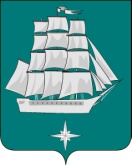 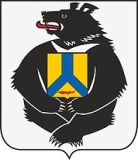 ПРЕДСЕДАТЕЛЬ СОВЕТА ДЕПУТАТОВГОРОДСКОГО ПОСЕЛЕНИЯ «ГОРОД СОВЕТСКАЯ ГАВАНЬ»СОВЕТСКО-ГАВАНСКОГО МУНИЦИПАЛЬНОГО РАЙОНАХАБАРОВСКОГО КРАЯРАСПОРЯЖЕНИЕ 05.07.2021г.                                                                                               16-рг. Советская ГаваньО внеочередном созыве Совета депутатов города Советская гавань 08.07.2021г.В соответствии со статьей 26 Устава городского поселения «Город Советская Гавань» Советско-Гаванского муниципального района Хабаровского края и на основании Положения о Совете депутатов1. Созвать 08 июля 2021г. в 11 часов 00 минут внеочередное заседание Совета депутатов города Советская Гавань в зале заседаний Администрации города Советская Гавань.2.  Внести на рассмотрение Совета депутатов города Советская Гавань следующие вопросы:2.1. Об отмене решения Совета депутатов города Советская Гавань от 18.12.2020 № 46 «О внесении изменений и дополнений в Устав городского поселения «Город Советская Гавань» Советско-Гаванского муниципального района Хабаровского края»;      2.2. О принятии проекта решения Совета депутатов городского поселения «Город Советская Гавань» Советско-Гаванского муниципального района Хабаровского края «О внесении изменений в Устав городского поселения «Город Советская Гавань» Советско-Гаванского муниципального района Хабаровского края»;       2.3. О принятии проекта решения Совета депутатов городского поселения «Город Советская Гавань» Советско-Гаванского муниципального района Хабаровского края «О внесении изменений в Устав городского поселения «Город Советская Гавань» Советско-Гаванского муниципального района Хабаровского края»;       2.4. О внесении изменений и дополнений в Устав городского поселения «Город Советская Гавань» Советско-Гаванского муниципального района Хабаровского края;      2.5. Об утверждении Перечня объектов движимого и недвижимого имущества (имущества системы водоснабжения и водоотведения), подлежащего передаче из муниципальной собственности городского поселения «Город Советская Гавань» Советско-Гаванского муниципального района Хабаровского края в государственную собственность Хабаровского края;      2.6. О рассмотрении протеста Советско-Гаванского городского прокурора от 01.06.2021 № 2-20-2021г.;       2.7. О принятии проекта решения Совета депутатов городского поселения «Город Советская Гавань» Советско-Гаванского муниципального района Хабаровского края «О внесении изменений в Устав городского поселения «Город Советская Гавань» Советско-Гаванского муниципального района Хабаровского края»  (на основе протеста);       2.8. Об установлении границ территории территориального общественного самоуправления «Звезда Совгавани»  в рамках придомовой территории дома №18  по ул. Пионерской в городе Советская Гавань;       2.9. Об установлении границ территории территориального общественного самоуправления «Дружный дом»  в рамках придомовой территории дома №14  по ул. Гончарова в городе Советская Гавань;        2.10. Об установлении границ территории территориального общественного самоуправления «Орион»  в рамках придомовой территории дома №8  по ул. Гончарова в городе Советская Гавань;         2.11. Об установлении границ территории территориального общественного самоуправления «Позитив»  в рамках придомовой территории дома №22  по ул. Пионерской в городе Советская Гавань;        2.12. Об установлении границ территории территориального общественного самоуправления «Рассвет»  в рамках придомовой территории дома №5  по ул. Пионерской в городе Советская Гавань;         2.13. Об установлении границ территории территориального общественного самоуправления «Радуга»  в рамках придомовой территории дома №7  по ул. Бошняка в городе Советская Гавань;        2.14. Об установлении границ территории территориального общественного самоуправления «Фортуна»  в рамках придомовой территории дома № 21  по ул. Пионерской в городе Советская Гавань;        2.15. Об установлении границ территории территориального общественного самоуправления «Альбатрос»  в рамках придомовой территории дома №10  по ул. Площадь Победы в городе Советская Гавань;         2.16. Об установлении границ территории территориального общественного самоуправления «Триумф»  в рамках придомовой территории дома №1  по ул. Колесниченко в городе Советская Гавань;         2.17.  Об установлении границ территории территориального общественного самоуправления «Янтарь»  в рамках придомовой территории дома №26  по ул. Пионерской в городе Советская Гавань;         2.18. Разное         3. Настоящее распоряжение вступает в силу после его официального опубликования (обнародования)Председатель Совета депутатов                                                     О.А. Глебова